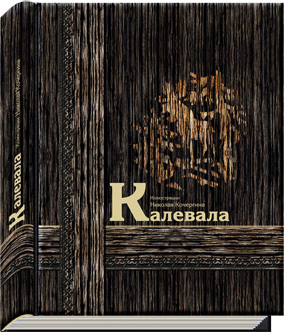 Цикл библиотечных уроковпо изучению карело- финскогоэпоса «Калевала» Э.ЛённротаАвтор Колбасова Г.В.Зав. библиотекой МБОУ СОШ №1г. Выборга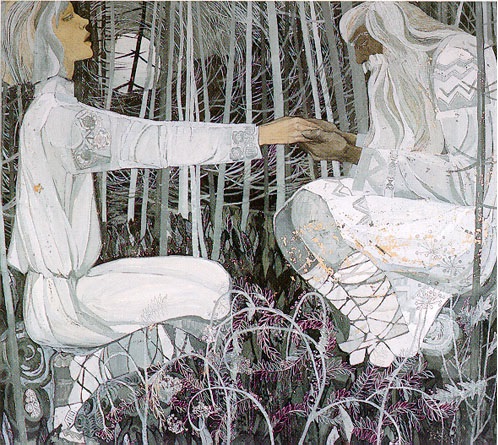 ВСТУПЛЕНИЕТак давай свои мне руки,Пальцы наши вместе сложим;Песни славные споём мы,Начиная с самых лучших:Пусть друзья услышат пенье,Пусть приветливо внимают...По преданию, народные певцы, сидя попарно друг против друга и сложив вместе пальцы, исполняли руны карело- финского эпоса, составившие потом знаменитую «Калевалу», которую М.Горький назвал монументом словесного творчества.«Калевала»... Вы произносите это слово- и в памяти всплывают образы героев эпоса: мудрого Вяйнямейнена, который умел петь и играть так, что грусть превращалась в радость, а радость переполняла сердца слушателей и изливалась у них слезами; «вековечного кователя» Ильмаринена; удалого Лемминкяйнена... Вы как будто слышите мелодичные звуки волшебного кантеле, воспринимаете размеренный, как морской прибой, ритм народных рун.Творцы древних рун, обычные охотники, рыболовы, землепашцы, создали великую поэзию, которая пребудет вечно юной, вечно животворной, ибо в развитии искусства сохраняется преемственная связь времён.Высокие художественные достоинства эпоса снискали ему мировую славу, он переведён на десятки языков. Этот литературный памятник можно смело назвать «Настоящей энциклопедией народной жизни». Книга даёт многостороннее представление о жизни, воззрениях, идеалах древних карел. «Мощные образы людей, грандиозные картины природы, точные описания процессов труда, одежды, быта- всё это воплощено в рунах Калевалы в высокую поэзию». (40;31)Предметом изучения моей программы является карело- финский эпос «Калевала» в переводе Л.П.Бельского.Данный курс рассчитан на 17 часов (1час в неделю в течение 1 или 2 полугодия) и адресован учащимся 6-7 классов.ПОЯСНИТЕЛЬНАЯ ЗАПИСКААктуальностьВ условиях современного развития нашего общества всё более актуальным становится вопрос о сохранении и укреплении культурно- исторических традиций. Предметом изучения моей программы является карело- финский эпос «Калевала». Курс представляется актуальным, так как знакомит учащихся с историей и культурой своей малой родины. Без изучения своего прошлого нельзя решить проблему воспитания гражданина и патриота своей Родины.«Каждая культура ищет связей с прошлым,обращается к одной из культур прошлого».Д.Лихачёв.Эпос «Калевала» является частичным решением этого вопроса.  Существует также ряд других причин для введения изучения данного курса.Во- первых, наш город территориально находится в  Северо-Западном регионе. А «Калевала»- великая поэма Севера, принадлежащая к выдающимся памятникам мировой литературы. Она также является эстетическим памятником и фактам истории народа. Слово «Калевала» стало символом национальной культуры для карел и финнов.Во- вторых, курс литературы содержит в себе разделы, связанные с фольклором. Поэтому курс «Калевала» является продолжением углублённого изучения фольклорных жанров, т. к. в синтетичной «Калевале» можно найти различные жанры фольклора:прежде всего это эпос. Сам характер повествования позволяет безусловно отнести «Калевалу» в целом к эпическому жанру;содержит в себе элементы мифа. В ней имеются руны, излагающие мифологические события: сотворение мира, светил, добыча для людей культурных ценностей;очень большое место в тексте всей «Калевалы»занимают заговоры и заклятия;особняком стоят в «Калевале» свадебные песни;в «Калевале» есть загадка (в руне 50) и тут же даётся разгадка;очень много в «Калевале» общих мест со сказками;Христианские наслоения (их мало: это отдельные детали быта, упомянутый золотой крестик на шее девушки).Структура и содержание курса.Содержание программы определяется миром интересов и предпочтении учащихся, структура- стремлением помочь освоиться в мире искусства слова.Программа рассчитана на 17 часов Вся программа делится на три раздела 1 –Введение;2- « Калевала»; 3 –Заключение.В первом разделе дети знакомятся с определениями эпоса, рун ,видами эпоса, способами рассказывания рун (взявшись за руки), т.е входят в мир «Калевалы».Здесь же дети знакомятся с биографией и творчеством Э.Леннрота, с его путешествиями за собиранием фольклора.Во втором основном разделе дети знакомятся и работают с текстом.  Здесь идет работа с фольклорными жанрами, литературными героями, литературоведческими терминами, словарная работа.По мере изучения текста дети знакомятся с построением «Калевалы» и сравнивают её построение с происхождением  мира из яйца.В третьем разделе идет работа по обобщению материала, выясняется значение «Калевалы» в литературе.Итогом всего курса является: Урок -концерт «По страницам Калевалы».Концепция программы.Цели и задачи программы курса «Калевала».Главные цели мифоэпического образования:- развитие интереса у учащихся к культурно- историческим ценностям прошлого;- введение становящейся личности в поле родной литературы;- первое прикосновение к национальной культуре;- становление духовного мира человека;- создание условий для формирования внутренней потребности личности в непрерывном совершенствовании, в реализации своих творческих возможностей;- формирование нравственной позиции учащихся.Задачи:- познакомить с карело- финским эпосом «Калевала», с его создателем Э.Лённротом, рунопевцами Карелии, героями эпоса;- воспитывать любовь  и уважение к культуре народов, населяющих республику Карелии;-обогащать нравственный опыт учащихся;- развивать познавательные способности, эмоциональную отзывчивость при чтении карело- финского эпоса.Кроме того, данный курс имеет познавательно-практическую направленность., он содержит в себе специальные задачи и общепредметные. Специальными задачами являются:Познавательные: вооружение учащихся основами знаний о эпосе (определение эпоса, виды эпосов, определение рун), развитие языкового эстетического идеала (т.е. представление о прекрасном в языке и речи), знакомство с неизученными ранее фольклорными жанрами, литературоведческими терминами;Практические: обобщение словарного запаса, обучение школьников умению связно излагать свои мысли.Общепредметными задачами по курсу «Калевала» является: воспитание школьников средствами данного предмета; развитие их логического мышления; развитие всех видов памяти; формирование общеучебных умений работы с книгой, со справочной литературой, совершенствование навыков чтения и т.д.Возможно использование самых разнообразных видов работы: беседа по прочитанному, самостоятельный поиск ответа на проблемный вопрос, чтение по ролям, работа со справочным материалом, составление характеристики героев, сочинения, сообщения учащихся, составление вопросов, кроссвордов по содержанию, рисунки, работа с иллюстрациями, работа над проектами, исследовательскими работами,создание и  просмотр  Презентаций, экскурсия в парк Монрепо, городской парк, Выборгский замок.Прогноз: ожидается развитие и укрепление у детей чувства любви к родному краю; формирование нравственной личности, гражданина и патриота России.Межпредметные связи «Калевалы» с другими предметами.«Калевала» имеет межпредметную связь с рядом предметов.Наиболее тесные и органичные связи осуществляются с литературой. При изучении курса широко используются литературоведческие термины, идёт работа по составлению литературной характеристики главных героев, применяются различные виды фольклорных жанров, используются в тексте отдельные типы речи (повествование, описание, рассуждение).Используя на уроках репродукции картин известных художников, иллюстрации к тексту «Калевала» мы опираемся на те знания, которые приобрели школьники на уроках изобразительного искусства. Занятия способствуют эстетическому восприятию учащихся, учат их ценить правдивое изображение жизни, выявлять идейный замысел художника, понимать язык этого вида искусства. При этом школьники учатся находить словесный эквивалент зрительным образам, цветовой гамме изображаемого.Прослеживая путь Э.Лённрота за собиранием фольклора мы обращаемся к географической карте, также работаем над вопросом о географическом размещении двух народов: Калевалы и Похьёлы.К карело- финскому эпосу написано много музыкальных композиций. При прослушивании некоторых из них мы опираемся на сведения, полученных на уроках музыки.При чтении текста «Калевала» соприкасаемся с калевальской архитектурой, обработкой бревенчатого материала (некоторые способы обработки сохранились в наше время).«Калевала» является фактом истории народа, поэтому часто обращаемся к историческим событиям.Межпредметные связи обеспечивают лучшее понимание учащимися изучаемого материала и более высокий уровень владения навыками по курсу «Калевала».Основные умения и навыки.Учащиеся после изучения «Калевалы» должны овладеть следующими умениями и навыками:- иметь представление о строении эпоса «Калевала»;-видеть заключённую в эпосе народную мудрость;-практически определять принадлежность изученного произведения к эпосу;-уметь орфоэпически правильно произносить слова;-уметь узнавать героев эпоса по описанию;- уметь характеризовать и оценивать главных героев на основании их поведения, поступков; объяснять значение деталей портрета, пейзажа и элементов сюжета для характеристики героев;- уметь передавать впечатления от прочитанного с помощью рисунков, стихов;- уметь определять тему и основную мысль текста, его стиль. Подробно, связно излагать повествовательные тексты, а также тексты с описанием местности размещения двух народов: Калевалы и Похьёлы;- уметь сопоставлять впечатления от изученного произведения и иллюстраций к ним;- знать содержание произведения;- знать определения «эпос», «руны», виды эпосов;знать биографию и творчество Э.Лённрота.Форма занятий: групповая.Формы контроля: тесты, кроссворды, вопросы для самоконтроля, исследовательские работы, презентации, проекты.Кроме занятий в классе, работа может осуществляться в парке Монрепо, в городском парке, в Выборгском замке.Тематическое планирование и краткое содержание занятийЛитература для учащихся.Блюдник А.Г., Котова Р.И., Огиенко Г.П. Младшим школьникам о Карелии. Петрозаводск, 1978Дети рисуют «Калевалу». Петрозаводск, 19793.Калевала. Карело- финский эпос. Перевод Л.П.Бельского.Сампо. Из «Калевалы». Композиция для детей. К юному поэту. Петразоводск, 1985.Литература для учителя.«Калевала в Финляндии», Хельсинки. 1978г. Библиотека Хельсинского университета.Карху Э.Г. В краю «Калевалы». Москва., 1974.Кайранен В.И., Ремшуева Р.П. Карелия.Петрозаводск, 1985г.«Путешествия Элиаса Лённрота». Путевые заметки, дневники, письма 1828-1842гг.Серов С.Я. «Великая поэма Севера», статья к переводу «Калевала» Л.П.Бельского, Лениздат, 1984г.Словарь всемирной мифологии. Изд. «Братья славяне» и «Три богатыря» из Нижнего Новгорода. 1997г., сост. Грушко Е.А., Медведев Ю.М.Упорова З.М. «Калевала в школе». Петрозаводск, 1968г.Шагинян Марина «Калевала», вступительная статья к переводу «Калевала» Л.П.Бельского. Изд. «Художественная литература», Москва, 1977г.РазделКол-воТема урокаОсновные понятия.Краткое содержание урока1.Введение31.Что такое эпос, руныПознакомить с определениями эпоса, руны.Типы эпоса. Способ рассказывания рун.2.Элиас Лённрот. Дело всей жизни.Знакомство с биографией и творчеством Э.Лённрота. Одиннадцать путешествий за собиранием фольклора.3. Одежда, крестьянский быт и особенности кухни карел.«Калевала»- энциклопедия народной жизни. Знакомство с крестьянским бытом: устройство домов, описание кухонной утвари, одежды, кузниц и т.д.2.Калевала4.Рамка всего повествования: описание, опирающееся на древний миф сотворения мира из яйца утки.Космогонический миф.Устройство мира в карело- финской мифологии.Карельские руны о водоплавающих птицах.Онежские петроглифы в символике нашей школы(флаг школы)5. Два народа: Калевалы и Похьёлы.Познакомить с размещением двух народов по карте.Познакомить с главными героями, с природой Севера.Отработать вопрос: «Значение леса для калевальцев»6.7.8. Главные герои Калевалы.- Вековечный кудесник Вяйнямейнен.Рождение Вяйнямейнена.План мудрости Вяйнямейнена.История скульптуры Вяйнямейнена в парке Монрепо г.Выборга.- Искусный кузнец ИльмариненЗнакомство с рождением железа.Работа Ильмаринена над Сампо.- Сорви-голова молодой ЛемминкяйненТрагическое описание несчастного пути Лемминкяйнена в Похьёлу, его гибель и воскрешение из мёртвых.Гимн материнской любви. Миф о том, как Лемминкяйнен ловит чудесного лося.История скульптуры  лося в городском парке г.Выборга.9.Главные герои Похьёлы.- властительница ПохьёлыХозяйка Похьёлы- злая старуха Лоухи.Миф о том, как Лоухи варила пиво.10.Центр эпоса.Описание свадьбы ПохьёлыЗнакомство с видами свадебных песен:- песня зачин;- песня зятя;- величальная или песня- приглашение;- провожальная.Знакомство с некоторыми свадебными обычаями.11. Виды фольклорных жанрпов:- заговорыи заклятия:- загадки;-элементы сказок.Знакомство с видами фольклорных жанров, нахождение их в рунах.Виды заклинаний: свадебные, заклинания на животных.12. тема противоположности и борьбы между народом Калевалы и ПохьёлыПохищение Сампо.Борьба калевальцев с болезнями.Борьба калекальцев за свет.13.»Калевала»- гимн искусствуИскусство рождает любовь к своей Родине., своему народу, является воспитывающей силой.Добро побеждает зло.Сила дружбы.14.Лирика «Калевалы»Знакомство с лирическими песнями.Виды лирических песен.15.Драма «Калевалы»Трагическое описание Куллерво, рождённого героем, но ставшего рабом.Трагическая судьба девушки Айно.16.»Калевала»- гимн трудуТруд- основа жизни калекальцев.Труд на благо счастья родного края.Труд с огоньком поэзией.17. а)Итоговое занятие урок- концерт  «По страницам Калевалы»;б)урок «Калевальские посиделки»Различные конкурсы:конкурсы рисунков, конкурс чтецоы(руны), конкурс на лучшее карельское блюдо...Костюмы, поделки, декорации.